攀枝花市五十四至仁和片区控规中那D30等地块规划调整事宜公示说明一、规划调整申请主体攀枝花市仁和区人民政府二、规划调整区域本次规划调整范围位于仁和区主城区，涉及《攀枝花市五十四至仁和片区（弯腰树单元、那招单元、火车南站单元）控制性详细规划（2018版）》中那D30、D34地块，调整范围位于仁和影城旁，西侧为宝兴南街，北侧为仁和街，东侧为金歇路。三、规划调整背景为加快推进棚户区改造工作，集约利用土地，发挥片区优势，实现产业融合，提升城区品质，仁和区人民政府向市政府提交了《关于提请对仁和区2022年部分拟出让宗地予以规划调整的请示》（攀仁府〔2022〕46号），按照市政府批示意见和《攀枝花市城市控制性详细规划局部调整管理工作规程》规定，仁和区政府委托设计单位对攀枝花市五十四至仁和片区（弯腰树单元、那招单元、火车南站单元）控制性详细规划中那D30、D34地块进行了规划调整论证研究。四、规划调整内容（一）地块优化调整结合实际用地情况，将那D34地块划分为那D34、那D36两个地块进行控制。其中，那D36地块由住宅用地（R21）调整为住宅兼商业用地（R21B1），兼容比例不超过计容面积5%，取消配套公建3班幼儿园，用地面积22098.2平方米，容积率≤2.5，建筑密度≤30%，绿地率≥30%；新的那D34地块用地性质、控制指标均与原控规保持一致，用地面积9919.35平方米；那D30地块用地性质、用地面积、控制指标均与原控规保持一致，新增配套公建9班幼儿园。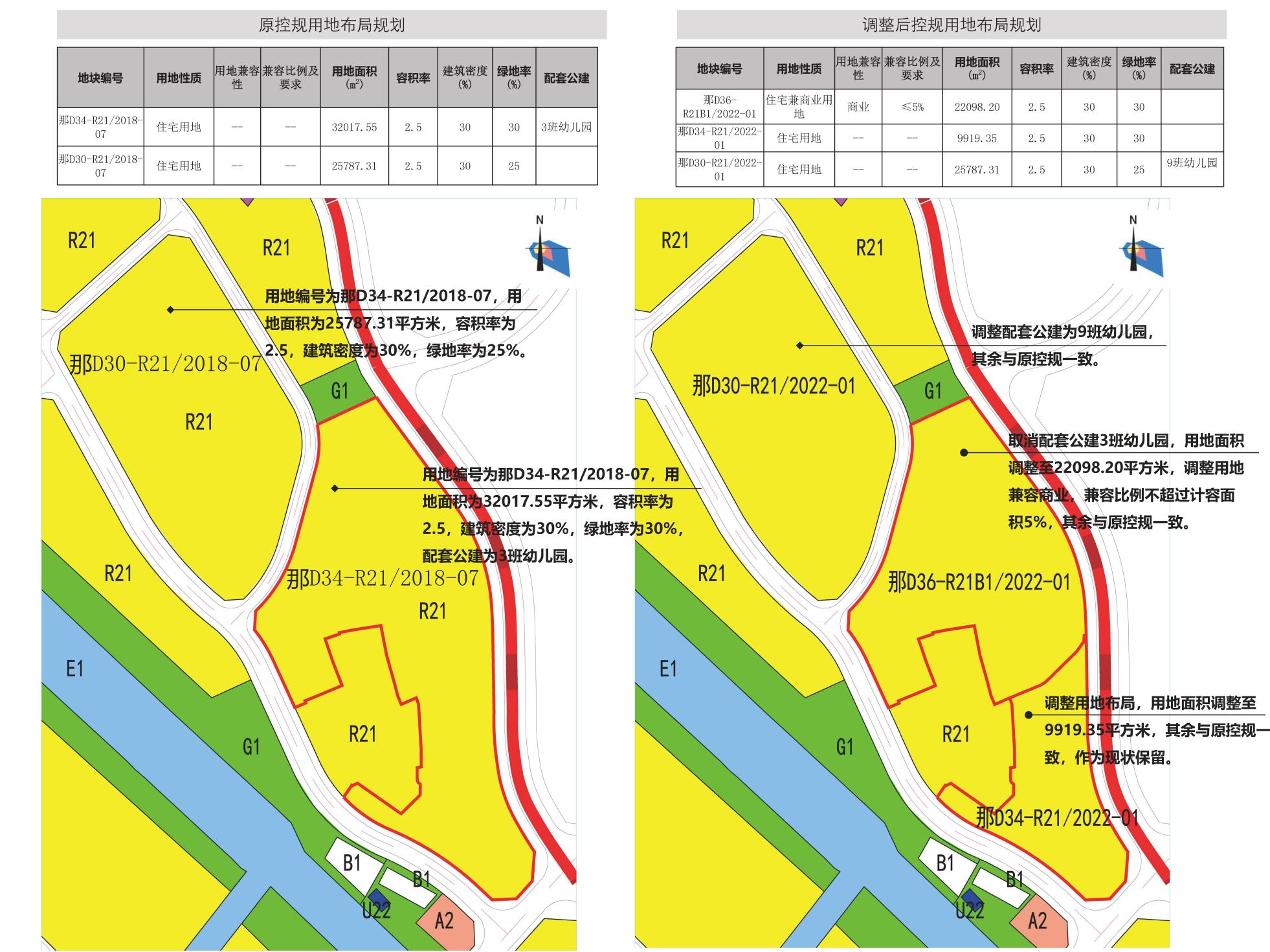 